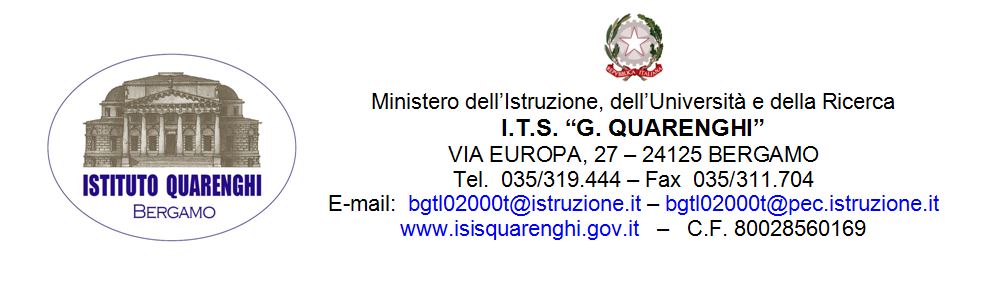 PIANO DELL’OFFERTA FORMATIVA SCHEDA PROGETTO  Anno Scolastico  2016.17 Codice Progetto__________TITOLO_____________________________________________________Progetto approvato con  Delibera del Collegio docenti n.__________del________________________□ Biennio   □ PRO Geom.     □ EDIL Geom.     □ TLC Geom.     □ TECNO Geom.      □ SeraleData_________________	Firma del Docente Responsabile_________________________N.B.	SCHEDA ECONOMICA SUL RETRO DEL PRESENTE FOGLIOSCHEDA ECONOMICA DI PROGETTOTITOLO_____________________________________________________PUNTO  	RISORSE UMANE INTERNE-PERSONALE DOCENTE -						     Retribuite a carico						⁫  F.I.S.  ⁫ Altro _____________________PUNTO 1 B 	RISORSE UMANE INTERNE-PERSONALE ATA  -						     Retribuite a carico						⁫  F.I.S.  ⁫ Altro _____________________PUNTO 2 	RISORSE UMANE ESTERNEPUNTO 3 	BENI DI CONSUMOPUNTO 4 	BENI  CONTO CAPITALECOSTO TOTALE DEL PROGETTO	€.___________________________(somma dei punti 2-3-4-)Data_____________________ Firma del Docente Responsabile ________________________________Docente ResponsabileEquipe di progettoDestinatari -indicare se alunni(ed allora riportare la classe)/oppure genitori/personale interno/personale esterno)Obiettivi educativi e didatticiMetodologia e strumentiRisultati attesiModalità di verifica del progettoTempi:quando  (da- al)per quanto tempo        (per tutto a.s. ecc)Risorse Umane Interne□   SI 	( se si compilare scheda economica)	□   NORisorse Umane  Esterne□   SI 	( se si compilare scheda economica)	□   NOBeni  di Consumo(carta, stampati, software ecc..)□   SI 	( se si compilare scheda economica)	□   NOBeni in Conto Capitale(da inventariare)□   SI 	( se si compilare scheda economica)	□   NOCognome e nome Docenten° ore funzionali all’insegnamenton.ore aggiuntive di insegnamentoFUNZIONE STRUMENTALE        FirmaCognome e nome PERSONALE ATA n° ore LAVORO STRAORDINARIO  n.ore  INTENSIFICAZIONE INCARICO SPECIFICO        FirmaCognome e nome esperto/i(o studio/associazione)TelefonoImpegno di spesa previsto(Allegare preventivo)TOTALE SPESA  ESPERTO/I€.QuantitàDescrizionecostoTOTALE SPESA BENI DI CONSUMO€QuantitàDescrizionecostoTOTALESPESA CONTO CAPITALE€